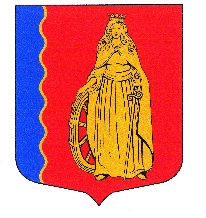 МУНИЦИПАЛЬНОЕ ОБРАЗОВАНИЕ«МУРИНСКОЕ ГОРОДСКОЕ ПОСЕЛЕНИЕ»ВСЕВОЛОЖСКОГО МУНИЦИПАЛЬНОГО РАЙОНАЛЕНИНГРАДСКОЙ ОБЛАСТИСОВЕТ ДЕПУТАТОВ ЧЕТВЕРТОГО СОЗЫВАРЕШЕНИЕ«12» октября 2022 г.                       г. Мурино                                               № 240     В соответствии со статьей 31 Устава Ленинградской области и на основании статьи 104 Конституции Российской Федерации советом депутатов муниципального образования «Муринское городское поселение» Всеволожского муниципального района Ленинградской области принятоРЕШЕНИЕ:1. Внести в Законодательное собрание Ленинградской области проект Федерального закона «О внесении изменений в Федеральный закон от 13.03.2006 № 38-ФЗ «О рекламе».2. Поручить Кузьмину Дмитрию Владимировичу, главе муниципального образования «Муринское городское поселение» Всеволожского муниципального района Ленинградской области, представлять проект Федерального закона «О внесении изменений в Федеральный закон от 13.03.2006 № 38-ФЗ «О рекламе» при его рассмотрении в Законодательном собрании Ленинградской области.3. Направить указанный проект Федерального закона 
«О внесении изменений в Федеральный закон от 13.03.2006 № 38-ФЗ «О рекламе» Губернатору Ленинградской области А.Ю. Дрозденко для дачи заключения.4. Опубликовать настоящее решение в газете «Муринская панорама» и на официальном сайте в информационно-телекоммуникационной сети Интернет www.администрация-мурино.рф.5. Настоящее решение вступает в силу со дня его официального опубликования.6. Контроль за исполнением настоящего решения возложить на постоянную комиссию по вопросам местного самоуправления, гласности, использования земель, законности и правопорядка.Глава муниципального образования                         		         Д.В. Кузьмин                                                                                                   Проект вносит Законодательное собраниеЛенинградской областиРОССИЙСКАЯ ФЕДЕРАЦИЯФЕДЕРАЛЬНЫЙ ЗАКОН
О ВНЕСЕНИИ ИЗМЕНЕНИЙ В ФЕДЕРАЛЬНЫЙ ЗАКОН ОТ 13.03.2006 № 38-ФЗ «О РЕКЛАМЕ»Принят Государственной ДумойОдобрен Советом ФедерацииСтатья 1	Внести в Федеральный закон от 13.03.2006 № 38-ФЗ «О рекламе» (с последующими изменениями) следующие изменения:1) в статье 19:а) часть 5 изложить в следующей редакции:«5. Установка и эксплуатация рекламной конструкции осуществляются ее владельцем по договору с собственником земельного участка, здания или иного недвижимого имущества, к которому присоединяется рекламная конструкция, либо с лицом, управомоченным собственником такого имущества, в том числе с арендатором. В случае, если для установки и эксплуатации рекламной конструкции предполагается использовать общее имущество собственников помещений в многоквартирном доме, заключение договора на установку и эксплуатацию рекламной конструкции возможно только при наличии согласия собственников помещений в многоквартирном доме, полученного в порядке, установленном Жилищным кодексом Российской Федерации. Заключение такого договора осуществляется лицом, уполномоченным на его заключение общим собранием собственников помещений в многоквартирном доме. По окончании срока действия договора на установку и эксплуатацию рекламной конструкции обязательства сторон по договору прекращаются. Субъекты Российской Федерации устанавливают предельные сроки, на которые могут заключаться договоры на установку и эксплуатацию рекламных конструкций, в зависимости от типов и видов рекламных конструкций и применяемых технологий демонстрации рекламы, но не менее чем на пять лет и не более чем на десять лет. Конкретные сроки договора на установку и эксплуатацию рекламной конструкции на земельном участке, здании или ином недвижимом имуществе, находящихся в государственной или муниципальной собственности, либо на земельном участке, государственная собственность на который не разграничена, устанавливаются соответственно органом исполнительной власти, органом местного самоуправления муниципального района в отношении сельского поселения, органом местного самоуправления муниципального округа или органом местного самоуправления городского округа, органом местного самоуправления городского поселения в зависимости от типа и вида рекламной конструкции, применяемых технологий демонстрации рекламы в границах соответствующих предельных сроков. Заключение договора на установку и эксплуатацию рекламной конструкции осуществляется в соответствии с нормами настоящего Федерального закона и гражданского законодательства.»;б) часть 5.1 изложить в следующей редакции:«5.1. Заключение договора на установку и эксплуатацию рекламной конструкции на земельном участке, здании или ином недвижимом имуществе, находящемся в государственной или муниципальной собственности, осуществляется на основе торгов (в форме аукциона или конкурса), проводимых органами государственной власти, органами местного самоуправления или уполномоченными ими организациями в соответствии с законодательством Российской Федерации. Форма проведения торгов (аукцион или конкурс) устанавливается органами государственной власти или представительными органами муниципальных образований. Торги на право заключения договора на установку и эксплуатацию рекламной конструкции на земельном участке, который находится в государственной собственности, муниципальной собственности или государственная собственность на который не разграничена, а также на здании или ином недвижимом имуществе, находящихся в собственности субъектов Российской Федерации или муниципальной собственности, после утверждения в соответствии с частью 5.8 настоящей статьи схем размещения рекламных конструкций проводятся органом государственной власти, органом местного самоуправления муниципального района в отношении сельского поселения, органом местного самоуправления муниципального округа или органом местного самоуправления городского округа, органом местного самоуправления городского поселения либо уполномоченной ими организацией только в отношении рекламных конструкций, указанных в данных схемах.»;в) часть 5.8 изложить в следующей редакции:«5.8. Органы местного самоуправления муниципальных районов в отношении сельских поселений, муниципальных или городских округов, городских поселений утверждают схемы размещения рекламных конструкций на земельных участках независимо от форм собственности, а также на зданиях или ином недвижимом имуществе, находящихся в собственности субъектов Российской Федерации или муниципальной собственности. Схема размещения рекламных конструкций является документом, определяющим места размещения рекламных конструкций, типы и виды рекламных конструкций, установка которых допускается на данных местах. Схема размещения рекламных конструкций должна соответствовать документам территориального планирования и обеспечивать соблюдение внешнего архитектурного облика сложившейся застройки, градостроительных норм и правил, требований безопасности и содержать карты размещения рекламных конструкций с указанием типов и видов рекламных конструкций, площади информационных полей и технических характеристик рекламных конструкций. Схема размещения рекламных конструкций и вносимые в нее изменения подлежат предварительному согласованию с уполномоченным органом исполнительной власти соответствующего субъекта Российской Федерации в порядке, установленном высшим исполнительным органом государственной власти данного субъекта Российской Федерации. Схема размещения рекламных конструкций и вносимые в нее изменения подлежат опубликованию (обнародованию) в порядке, установленном для официального опубликования (обнародования) муниципальных правовых актов, и размещению на официальном сайте органа местного самоуправления муниципального района в отношении сельского поселения, органа местного самоуправления муниципального округа или органа местного самоуправления городского округа, органа местного самоуправления городского поселения в информационно-телекоммуникационной сети «Интернет». Для целей настоящей статьи под информационным полем рекламной конструкции понимается часть рекламной конструкции, предназначенная для распространения рекламы.»;г) часть 9 изложить в следующей редакции:«9. Установка и эксплуатация рекламной конструкции допускаются при наличии разрешения на установку и эксплуатацию рекламной конструкции (далее также - разрешение), выдаваемого на основании заявления собственника или иного указанного в частях 5, 6, 7 настоящей статьи законного владельца соответствующего недвижимого имущества либо владельца рекламной конструкции органом местного самоуправления муниципального района в отношении сельского поселения, органом местного самоуправления муниципального округа или органом местного самоуправления городского округа, органом местного самоуправления городского поселения, на территориях которых предполагается осуществлять установку и эксплуатацию рекламной конструкции. Указанное заявление подается заявителем в письменной форме или в форме электронного документа с использованием федеральной государственной информационной системы «Единый портал государственных и муниципальных услуг (функций)» (далее - единый портал государственных и муниципальных услуг) и (или) региональных порталов государственных и муниципальных услуг в орган местного самоуправления муниципального района в отношении сельского поселения, орган местного самоуправления муниципального округа или орган местного самоуправления городского округа, орган местного самоуправления городского поселения, на территориях которых предполагается осуществлять установку и эксплуатацию рекламной конструкции.»;д) часть 9.2 изложить в следующей редакции:«9.2. Разрешения, выданные органом местного самоуправления муниципального района в отношении сельского поселения, органом местного самоуправления муниципального округа или органом местного самоуправления городского округа, органом местного самоуправления городского поселения с нарушением требований части 5 в случае, если для установки и эксплуатации рекламной конструкции используется общее имущество собственников помещений в многоквартирном доме, частей 5.1, 5.6, 5.7 настоящей статьи, подлежат аннулированию на основании предписания антимонопольного органа.»;е) часть 10 изложить в следующей редакции:«10. Установка и эксплуатация рекламной конструкции без разрешения, срок действия которого не истек, не допускаются. В случае установки и (или) эксплуатации рекламной конструкции без разрешения, срок действия которого не истек, она подлежит демонтажу на основании предписания органа местного самоуправления муниципального района в отношении сельского поселения, органа местного самоуправления муниципального округа или органа местного самоуправления городского округа, органа местного самоуправления городского поселения, на территориях которых установлена рекламная конструкция.»;ж) пункт 2 части 11 изложить в следующей редакции:«2) подтверждение в письменной форме или в форме электронного документа с использованием единого портала государственных и муниципальных услуг и (или) региональных порталов государственных и муниципальных услуг согласия собственника или иного указанного в частях 5, 6, 7 настоящей статьи законного владельца соответствующего недвижимого имущества на присоединение к этому имуществу рекламной конструкции, если заявитель не является собственником или иным законным владельцем недвижимого имущества. В случае, если для установки и эксплуатации рекламной конструкции необходимо использование общего имущества собственников помещений в многоквартирном доме, документом, подтверждающим согласие этих собственников, является протокол общего собрания собственников помещений в многоквартирном доме, в том числе проведенного посредством заочного голосования с использованием государственной информационной системы жилищно-коммунального хозяйства в соответствии с Жилищным кодексом Российской Федерации. В случае, если заявитель не представил документ, подтверждающий получение такого согласия, по собственной инициативе, а соответствующее недвижимое имущество находится в государственной или муниципальной собственности, орган местного самоуправления муниципального района в отношении сельского поселения, орган местного самоуправления муниципального округа или орган местного самоуправления городского округа, орган местного самоуправления городского поселения запрашивает сведения о наличии такого согласия в уполномоченном органе.»;з) часть 12 изложить в следующей редакции:«12. Орган местного самоуправления муниципального района в отношении сельского поселения, орган местного самоуправления муниципального округа или орган местного самоуправления городского округа, орган местного самоуправления городского поселения не вправе требовать от заявителя представления документов и сведений, не относящихся к территориальному размещению, внешнему виду и техническим параметрам рекламной конструкции, а также взимать помимо государственной пошлины дополнительную плату за подготовку, оформление, выдачу разрешения и совершение иных связанных с выдачей разрешения действий. Орган местного самоуправления муниципального района в отношении сельского поселения, орган местного самоуправления муниципального округа или орган местного самоуправления городского округа, орган местного самоуправления городского поселения в целях проверки факта, является ли заявитель или давшее согласие на присоединение к недвижимому имуществу рекламной конструкции иное лицо собственником или иным законным владельцем этого имущества, сведения о которых содержатся в Едином государственном реестре прав на недвижимое имущество и сделок с ним, запрашивает в порядке межведомственного информационного взаимодействия в федеральном органе исполнительной власти, уполномоченном в области государственной регистрации прав на недвижимое имущество и сделок с ним, сведения о правах на недвижимое имущество, к которому предполагается присоединять рекламную конструкцию.»;и) часть 13 изложить в следующей редакции:«13. Орган местного самоуправления муниципального района в отношении сельского поселения, орган местного самоуправления муниципального округа или орган местного самоуправления городского округа, орган местного самоуправления городского поселения самостоятельно осуществляет согласование с уполномоченными органами, необходимое для принятия решения о выдаче разрешения или об отказе в его выдаче. При этом заявитель вправе самостоятельно получить от уполномоченных органов такое согласование и представить его в орган местного самоуправления муниципального района в отношении сельского поселения, орган местного самоуправления муниципального округа или орган местного самоуправления городского округа, орган местного самоуправления городского поселения.»;к) часть 14 изложить в следующей редакции:«14. Решение о выдаче разрешения или об отказе в его выдаче в письменной форме или в форме электронного документа с использованием единого портала государственных и муниципальных услуг или региональных порталов государственных и муниципальных услуг должно быть направлено органом местного самоуправления муниципального района в отношении сельского поселения, органом местного самоуправления муниципального округа или органом местного самоуправления городского округа, органом местного самоуправления городского поселения заявителю в течение двух месяцев со дня приема от него необходимых документов. Заявитель, не получивший в указанный срок от органа местного самоуправления муниципального района в отношении сельского поселения, органа местного самоуправления муниципального округа или органа местного самоуправления городского округа, органа местного самоуправления городского поселения решения о выдаче разрешения или об отказе в его выдаче, в течение трех месяцев вправе обратиться в суд или арбитражный суд с заявлением о признании бездействия соответствующего органа местного самоуправления незаконным.»;л) абзацы 1 и 5 части 15 изложить в следующей редакции:«15. Решение об отказе в выдаче разрешения должно быть мотивировано и принято органом местного самоуправления муниципального района в отношении сельского поселения, органом местного самоуправления муниципального округа или органом местного самоуправления городского округа, органом местного самоуправления городского поселения исключительно по следующим основаниям:4) нарушение внешнего архитектурного облика сложившейся застройки поселения или городского округа. Органы местного самоуправления муниципальных районов в отношении сельских поселений, органы местного самоуправления муниципальных округов или органы местного самоуправления городских округов, органы местного самоуправления городских поселений вправе определять типы и виды рекламных конструкций, допустимых и недопустимых к установке на территории соответствующего муниципального образования или части его территории, в том числе требования к таким рекламным конструкциям, с учетом необходимости сохранения внешнего архитектурного облика сложившейся застройки поселений или городских округов;»;м) часть 16 изложить в следующей редакции:«16. В случае отказа органа местного самоуправления муниципального района в отношении сельского поселения, органа местного самоуправления муниципального округа или органа местного самоуправления городского округа, органа местного самоуправления городского поселения в выдаче разрешения заявитель в течение трех месяцев со дня получения решения об отказе в выдаче разрешения вправе обратиться в суд или арбитражный суд с заявлением о признании такого решения незаконным.»;н) часть 17 изложить в следующей редакции:«17. Разрешение выдается органом местного самоуправления муниципального района в отношении сельского поселения, органом местного самоуправления муниципального округа или органом местного самоуправления городского округа, органом местного самоуправления городского поселения на каждую рекламную конструкцию на срок действия договора на установку и эксплуатацию рекламной конструкции. В случае, если владелец рекламной конструкции является собственником недвижимого имущества, к которому присоединяется рекламная конструкция, разрешение выдается на срок, указанный в заявлении, при условии соответствия указанного срока предельным срокам, которые установлены субъектом Российской Федерации и на которые могут заключаться договоры на установку и эксплуатацию рекламных конструкций, а разрешение в отношении временной рекламной конструкции - на срок, указанный в заявлении, но не более чем на двенадцать месяцев. В разрешении указываются владелец рекламной конструкции, собственник земельного участка, здания или иного недвижимого имущества, к которому присоединена рекламная конструкция, тип рекламной конструкции, площадь ее информационного поля, место установки рекламной конструкции, срок действия разрешения, орган, выдавший разрешение, номер и дата его выдачи, иные сведения. Разрешение является действующим до истечения указанного в нем срока действия либо до его аннулирования или признания недействительным. Для целей настоящей статьи под временными рекламными конструкциями понимаются рекламные конструкции, срок размещения которых обусловлен их функциональным назначением и местом установки (строительные сетки, ограждения строительных площадок, мест торговли и подобных мест, аналогичные технические средства) и составляет не более чем двенадцать месяцев.»;о) абзац 1 части 18 изложить в следующей редакции:«18. Органом местного самоуправления муниципального района в отношении сельского поселения, органом местного самоуправления муниципального округа или органом местного самоуправления городского округа, органом местного самоуправления городского поселения решение об аннулировании разрешения принимается:»;п) часть 21 изложить в следующей редакции:«21. Владелец рекламной конструкции обязан осуществить демонтаж рекламной конструкции в течение месяца со дня выдачи предписания органа местного самоуправления муниципального района в отношении сельского поселения, органа местного самоуправления муниципального округа или органа местного самоуправления городского округа, органа местного самоуправления городского поселения о демонтаже рекламной конструкции, установленной и (или) эксплуатируемой без разрешения, срок действия которого не истек, а также удалить информацию, размещенную на такой рекламной конструкции, в течение трех дней со дня выдачи указанного предписания.»;р) часть 21.1 изложить в следующей редакции:«21.1. Если в установленный срок владелец рекламной конструкции не выполнил указанную в части 21 настоящей статьи обязанность по демонтажу рекламной конструкции или владелец рекламной конструкции неизвестен, орган местного самоуправления муниципального района в отношении сельского поселения, орган местного самоуправления муниципального округа или орган местного самоуправления городского округа, орган местного самоуправления городского поселения выдает предписание о демонтаже рекламной конструкции собственнику или иному законному владельцу недвижимого имущества, к которому присоединена рекламная конструкция, за исключением случая присоединения рекламной конструкции к объекту муниципального имущества или к общему имуществу собственников помещений в многоквартирном доме при отсутствии согласия таких собственников на установку и эксплуатацию рекламной конструкции. Собственник или иной законный владелец недвижимого имущества, к которому присоединена рекламная конструкция, обязан демонтировать рекламную конструкцию в течение месяца со дня выдачи соответствующего предписания. Демонтаж, хранение или в необходимых случаях уничтожение рекламной конструкции осуществляется за счет собственника или иного законного владельца недвижимого имущества, к которому была присоединена рекламная конструкция. По требованию собственника или иного законного владельца данного недвижимого имущества владелец рекламной конструкции обязан возместить этому собственнику или этому законному владельцу необходимые расходы, понесенные в связи с демонтажом, хранением или в необходимых случаях уничтожением рекламной конструкции.»;с) часть 21.2 изложить в следующей редакции:«21.2. Если в установленный срок собственник или иной законный владелец недвижимого имущества, к которому была присоединена рекламная конструкция, не выполнил указанную в части 21 настоящей статьи обязанность по демонтажу рекламной конструкции либо собственник или иной законный владелец данного недвижимого имущества неизвестен, демонтаж рекламной конструкции, ее хранение или в необходимых случаях уничтожение осуществляется за счет средств местного бюджета. По требованию органа местного самоуправления муниципального района в отношении сельского поселения, органа местного самоуправления муниципального округа или органа местного самоуправления городского округа, органа местного самоуправления городского поселения владелец рекламной конструкции либо собственник или иной законный владелец недвижимого имущества, к которому была присоединена рекламная конструкция, обязан возместить необходимые расходы, понесенные в связи с демонтажом, хранением или в необходимых случаях уничтожением рекламной конструкции.»;т) часть 21.3 изложить в следующей редакции:«21.3. Если рекламная конструкция присоединена к объекту муниципального имущества или к общему имуществу собственников помещений в многоквартирном доме при отсутствии согласия таких собственников на установку и эксплуатацию рекламной конструкции, в случае, указанном в части 21.1 настоящей статьи, ее демонтаж, хранение или в необходимых случаях уничтожение осуществляется за счет средств местного бюджета. По требованию органа местного самоуправления муниципального района в отношении сельского поселения, органа местного самоуправления муниципального округа или органа местного самоуправления городского округа, органа местного самоуправления городского поселения владелец рекламной конструкции обязан возместить необходимые расходы, понесенные в связи с демонтажом, хранением или в необходимых случаях уничтожением рекламной конструкции.»;2) в статье 33:а) пункт 9 части 2 изложить в следующей редакции:«9) выдавать органам местного самоуправления муниципального района в отношении сельских поселений, органам местного самоуправления муниципального округа или органам местного самоуправления городского округа, органам местного самоуправления городских поселений обязательные для исполнения предписания об аннулировании разрешения на установку рекламной конструкции;».	Статья 2Настоящий Федеральный закон вступает в силу со дня его официального опубликования.ПрезидентРоссийской Федерации                                                                              В.Путин                                                                          Пояснительная запискак проекту Федерального закона«О внесении изменений в Федеральный законот 13.03.2006 № 38-ФЗ «О рекламе»	 Проект Федерального закона «О внесении изменений в Федеральный закон от 13.03.2006 № 38-ФЗ «О рекламе» подготовлен в целях регулирования размещения на территории городского поселения рекламных конструкций на земельных участках независимо от форм собственности, а также на зданиях или ином недвижимом имуществе, находящихся в собственности субъектов Российской Федерации или муниципальной собственности.Схема размещения рекламных конструкций должна соответствовать документам территориального планирования городского поселения и обеспечивать соблюдение внешнего архитектурного облика сложившейся застройки, градостроительных норм и правил, требований безопасности и содержать карты размещения рекламных конструкций с указанием типов и видов рекламных конструкций, площади информационных полей и технических характеристик рекламных конструкций.Согласно пункту 15.1 части 1 статьи 15 Федерального закона от 06.10.2003 № 131-ФЗ «Об общих принципах организации местного самоуправления в Российской Федерации» (далее – ФЗ № 131) к вопросам местного значения муниципального района относятся утверждение схемы размещения рекламных конструкций, выдача разрешений на установку и эксплуатацию рекламных конструкций на территории муниципального района, аннулирование таких разрешений, выдача предписаний о демонтаже самовольно установленных рекламных конструкций на территории муниципального района, осуществляемые в соответствии с Федеральным законом от 13 марта 2006 года № 38-ФЗ «О рекламе».В настоящее время во многих городских поселениях Ленинградской области сложилась напряженная социальная ситуация, связанная с хаотичным и, во многих случаях, незаконным размещением рекламных конструкций. Кроме того, весьма проблематична процедура демонтажа самовольно установленных рекламных конструкций на территории городского поселения. В настоящее время на основании ФЗ № 131 полномочия по утверждению схемы размещения рекламных конструкций, выдаче разрешений на установку и эксплуатацию рекламных конструкций на территории муниципального района, аннулированию таких разрешений, выдаче предписаний о демонтаже самовольно установленных рекламных конструкций осуществляются муниципальным районом, то есть муниципальным образованием «Всеволожский муниципальный район».В целях разрешения сложившейся напряженной ситуации и для более оперативного и качественного реагирования органов местного самоуправления на нарушения в данной сфере, предлагается внести изменения в Федеральный закон от 13.03.2006 № 38-ФЗ «О рекламе».ПредседательЗаконодательного собранияЛенинградской области                                                                                С.Бебенин                                           Приложение                                                                 к проекту Федерального закона «О внесении изменений в Федеральный                                                                              закон от 13.03.2006 № 38-ФЗ «О рекламе»Финансово-экономическое обоснованиепроекта Федерального закона«О внесении изменений в Федеральный закон от 13.03.2006 № 38-ФЗ«О рекламе»Принятие проекта Федерального закона «О внесении изменений в Федеральный закон от 13.03.2006 № 38-ФЗ «О рекламе» не потребует дополнительных расходов из соответствующих бюджетов бюджетной системы Российской Федерации.ПредседательЗаконодательного собранияЛенинградской области                                                                                С.Бебенин               Приложение                                                                 к проекту Федерального закона «О внесении изменений в Федеральный                                                                              закон от 13.03.2006 № 38-ФЗ «О рекламе»ПЕРЕЧЕНЬактов федерального законодательства, подлежащих признаниюутратившими силу, приостановлению, изменению, дополнениюили принятию в связи с принятием проекта Федерального закона «О внесении изменений в Федеральный законот 13.03.2006 № 38-ФЗ «О рекламе»В связи с принятием проекта Федерального закона «О внесении изменений в Федеральный закон от 13.03.2006 № 38-ФЗ «О рекламе» потребуется внести изменения в Федеральный закон от 06.10.2003 № 131-ФЗ «Об общих принципах организации местного самоуправления в Российской Федерации».ПредседательЗаконодательного собранияЛенинградской области                                                                                С.БебенинО проекте Федерального закона 
«О внесении изменений в Федеральный закон от 13.03.2006 № 38-ФЗ «О рекламе»